ПРОЕКТ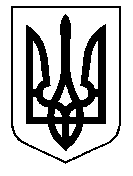 ТАЛЬНІВСЬКА РАЙОННА РАДАЧеркаської областіР  І  Ш  Е  Н  Н  Я__________                                                                                               № _______Про хід виконання Програми підвищення рівня безпеки дорожнього руху на період до 2020 року в Тальнівському районіВідповідно до пункту 16 частини першої статті 43, статті 59 Закону України „Про місцеве самоврядування в Україні“, статті 17 Закону України „Про місцеві державні адміністрації“, розділу Х рішення районної ради від 22.09.2017  № 17-5/VІІ „Про затвердження Програми підвищення рівня безпеки дорожнього руху на період до 2020 року в Тальнівському районі“, районна рада ВИРІШИЛА:1. Інформацію начальника управління агропромислового та економічного розвитку Тальнівської районної державної адміністрації Захарчука В.В. „Про хід виконання Програми підвищення рівня безпеки дорожнього руху на період до 2020 року в Тальнівському районі“ взяти до відома (додається на 3 арк. в 1 прим.).2. Рекомендувати начальникам управлінь, відділів, інших структурних підрозділів райдержадміністрації, іншим зацікавленим установам, організаціям, виконавчим комітетам міської та сільських рад продовжити виконання завдань та заходів районної Програми підвищення рівня безпеки дорожнього руху на період до 2020 року в Тальнівському районі.3. Контроль за виконанням рішення покласти на постійну комісію районної ради з питань комунальної власності, промисловості та регуляторної політики.Керуючий справами виконавчогокомітету районної ради								В. КАРПУК